ΠΡΟΣΚΛΗΣΗ ΓΙΑ ΥΠΟΒΟΛΗ ΠΡΟΣΦΟΡΑΣ     Ο Δήμος Χίου σας γνωρίζει ότι προτίθεται να προβεί στην  προμήθεια διαφόρων ειδών για τη λειτουργία του εργαστηρίου κεριών του ΚΔΑΠ ΜΕΑ «ΠΕΡΙΒΟΛΙ» σύμφωνα με την Τεχνική Περιγραφή της Διεύθυνσης Κοινωνικής Προστασίας Παιδείας και Πολιτισμού που σας επισυνάπτουμε.     H προμήθεια θα εκτελεστεί σύμφωνα με τις διατάξεις του Ν.4412/2016 καθώς και τα οριζόμενα στην από 3/4/2017 Τεχνική περιγραφή, η δε δαπάνη της δεν θα υπερβαίνει το ποσό των 640,00 € με Φ.Π.Α, και θα καλυφθεί από πιστώσεις που είναι εγγεγραμμένες στον προϋπολογισμό του Δήμου Χίου οικ. έτους 2017 και στον ΚΑ 60-6699.002 «Προμήθεια ειδών εργαστηρίου ΚΔΑΠ ΜΕΑ».     Παρακαλούνται οι ενδιαφερόμενοι να υποβάλλουν την προσφορά τους στο Τμήμα Προμηθειών του Δήμου, Κανάρη 18, Χίος, μέχρι και την Πέμπτη 8 Ιουνίου 2017 και ώρα 11:00 π.μ., και η οποία θα πρέπει να περιέχει :1) Την οικονομική προσφορά η οποία θα πρέπει να έχει απαραιτήτως στοιχεία επικοινωνίας (τηλέφωνο, Fax,  e-mail )2) Απόσπασμα ποινικού μητρώου. Στις περιπτώσεις εταιρειών περιορισμένης ευθύνης (Ε.Π.Ε.) και προσωπικών εταιρειών (Ο.Ε. και Ε.Ε.), η υποχρέωση αφορά τους διαχειριστές, ενώ στις περιπτώσεις ανωνύμων εταιρειών (Α.Ε.), τον Διευθύνοντα Σύμβουλο, καθώς και όλα τα μέλη του Διοικητικού Συμβουλίου. (Το ανωτέρω έγγραφο μπορεί να ζητηθεί αυτεπάγγελτα από την Υπηρεσία μας, εφόσον προσκομιστεί ευκρινές φωτοαντίγραφο Αστυνομικού Δελτίου Ταυτότητας των υπόχρεων). (άρθρο 80 παρ.2 του Ν.4412/2016)3) Φορολογική ενημερότητα (άρθρο 80 παρ.2 του Ν.4412/2016)4)Ασφαλιστική ενημερότητα (άρθρο 80 παρ.2 του Ν.4412/2016)5) Εφόσον πρόκειται για  νομικό πρόσωπο, αποδεικτικά έγγραφα νομιμοποίησης του νομικού προσώπου (άρθρο 93 του Ν.4412/2016).Ο Αντιδήμαρχος Οικον. ΥπηρεσιώνΓδύσης Ευστράτιος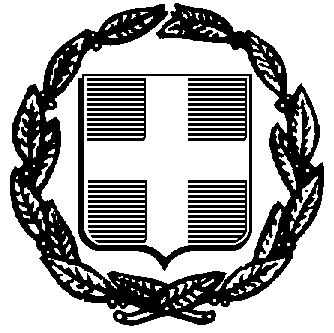                ΕΛΛΗΝΙΚΗ ΔΗΜΟΚΡΑΤΙΑ                       Δ Η Μ Ο Σ    Χ Ι Ο Υ    Δ/ΝΣΗ ΟΙΚΟΝΟΜΙΚΩΝ ΥΠΗΡΕΣΙΩΝ   ΤΜΗΜΑ ΠΡΟΜΗΘΕΙΩΝ & ΑΠΟΘΗΚΗΣ               ΕΛΛΗΝΙΚΗ ΔΗΜΟΚΡΑΤΙΑ                       Δ Η Μ Ο Σ    Χ Ι Ο Υ    Δ/ΝΣΗ ΟΙΚΟΝΟΜΙΚΩΝ ΥΠΗΡΕΣΙΩΝ   ΤΜΗΜΑ ΠΡΟΜΗΘΕΙΩΝ & ΑΠΟΘΗΚΗΣ               ΕΛΛΗΝΙΚΗ ΔΗΜΟΚΡΑΤΙΑ                       Δ Η Μ Ο Σ    Χ Ι Ο Υ    Δ/ΝΣΗ ΟΙΚΟΝΟΜΙΚΩΝ ΥΠΗΡΕΣΙΩΝ   ΤΜΗΜΑ ΠΡΟΜΗΘΕΙΩΝ & ΑΠΟΘΗΚΗΣ               ΕΛΛΗΝΙΚΗ ΔΗΜΟΚΡΑΤΙΑ                       Δ Η Μ Ο Σ    Χ Ι Ο Υ    Δ/ΝΣΗ ΟΙΚΟΝΟΜΙΚΩΝ ΥΠΗΡΕΣΙΩΝ   ΤΜΗΜΑ ΠΡΟΜΗΘΕΙΩΝ & ΑΠΟΘΗΚΗΣ               Χίος      25  / 5/ 2017               Α.Π. :  17272Ταχ.Δ/νση:Κανάρη 18,  82100 Χίος Κανάρη 18,  82100 Χίος Πληροφορίες:Κοντού ΑναστασίαΤηλέφωνο:22713-51 713FAX:22713-51 738